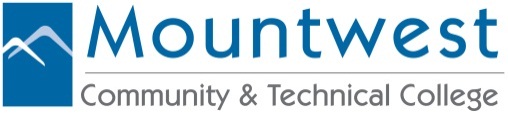 2024 Summer Academic CalendarSummer A		May 6 to July 11, 2024 May 6, MondayFirst Day of ClassesMay 6-8, Monday- WednesdaySchedule Adjustment onlyMay 9, Thursday“W” Withdrawal Period BeginsMay 13, MondayAttendance Reporting due by 4:00pmMay 27, MondayMemorial Day Holiday, College Closed June 6, ThursdayDeadline for July Graduation ApplicationJune 6, ThursdayLast Day to Drop an Individual CourseLast Day to do a Faculty WithdrawalJune 7, Friday-July 10, WednesdayTotal Withdrawals OnlyJuly 4, ThursdayIndependence Day Holiday observed – College closedJuly 10, WednesdayLast Class Day, Last Day to Totally Withdraw from Summer AJuly 11, ThursdayFinal Examination DayJuly 15, Monday Final Grades and Attendance due by 4:00pmJuly 25, ThursdayOfficial Summer Graduation DateSummer B		May 6 to June 6, 2024 May 6, MondayFirst Day of ClassesMay 6-7, Monday – TuesdaySchedule AdjustmentMay 8, Wednesday“W” Withdrawal Period BeginsMay 13, MondayAttendance Reporting due by 4:00pmMay 16, ThursdayLast Day to Drop an Individual CourseLast Day to do a Faculty WithdrawalMay 17, Friday – June 5, WednesdayTotal Withdrawals OnlyMay 27, MondayMemorial Day Holiday, College ClosedJune 5, WednesdayLast Class Day, Last Day to Totally Withdraw from Summer BJune 6, ThursdayFinal Examination DayDeadline for July Graduation ApplicationJune 10, MondayDeadline for Submitting Final Grades and Attendance by 4:00pmJuly 25, ThursdayOfficial Summer Graduation DateSummer C		June 10 to July 11, 2024 June 6, ThursdayDeadline for July Graduation ApplicationsJune 10, MondayFirst Day of ClassesJune 10-11, Monday – TuesdaySchedule AdjustmentJune 12, Wednesday“W” Withdrawal Period BeginsJune 17, MondayAttendance due by 4:00pmJune 20, ThursdayLast Day to Drop an Individual CourseLast Day to do a Faculty WithdrawalJune 21, Friday – July 10, WednesdayTotal Withdrawals OnlyJuly 4, ThursdayIndependence Day Holiday - College closedJuly 10, WednesdayLast Class Day, Last Day to Totally Withdraw from Summer CJuly 11, ThursdayFinal Examination DayJuly 15, MondayFinal Grades and Attendance due by 4:00pmJuly 25, ThursdayOfficial Summer Graduation DateSummer D		June 3 to July 25, 2024 June 3, MondayFirst Day of ClassesJune 3-4, Monday – TuesdaySchedule AdjustmentJune 5, Wednesday“W” Withdrawal Period BeginsJune 6, ThursdayDeadline for July Graduation ApplicationsJune 10, MondayAttendance due by 4:00pmJune 27, ThursdayLast Day to Drop an Individual CourseLast Day to do a Faculty WithdrawalJune 28, Friday – July 24, WednesdayTotal Withdrawals OnlyJuly 4, ThursdayIndependence Day Holiday - College closedJuly 24, WednesdayLast Class Day, Last Day to Totally Withdraw from Summer DJuly 25, ThursdayFinal Examination Day, Official Summer Graduation DateJuly 29, MondayFinal Grades and Attendance due by 4:00pm